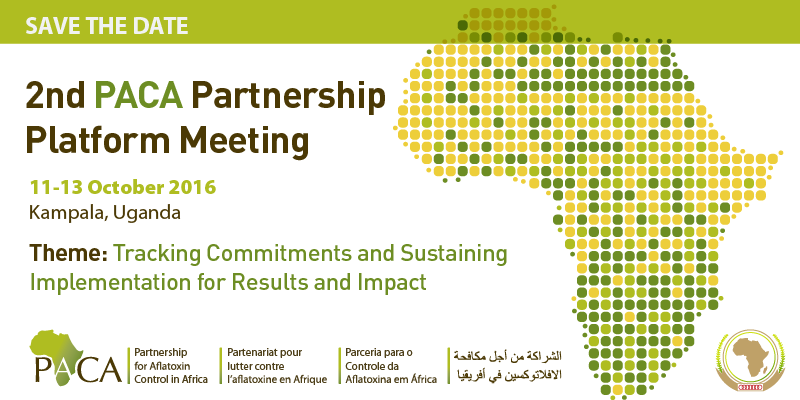 Welcome to the 3rd PACA PPM 2-4 October 2018.{Location TBD}Registration Guide:Registration The African Union Commission will host the 3rd PACA biennial Partnership Platform Meeting (PPM) on 2-4 October, 2018 in TBD, TDB, under the leadership of the PACA Steering Committee. The meeting will provide an opportunity for stakeholders to share lessons and information, engage and deepen partnerships to create synergies, and alignment around current and future of aflatoxin control efforts on the continent. Please fill the registration portal to enable you register for the 3rd PACA PPM meeting. You will be required to upload a recent, passport-sized photograph in color. Please have the photo ready as you start registering. Upon successful completion of your application, kindly click on the link send to submit your registration. Exhibition /market place Please indicate if you or your organization would be interested in the exhibition marketConference Package and Registration Fee As you complete your registration, you will be prompted to select your preferred conference package; either all 3 days or a single day package. Accommodation Delegates that are not sponsored by the Africa Union will be are responsible for their own accommodation arrangements. Sponsored delegates will be contacted separately regarding their accommodation and travel arrangement. Discounted rates have been negotiated for delegates to the meeting and will only apply for the duration of the meeting. Contacts Should you have any queries, please do not hesitate to contact us at paca@africa-union.org or call +251111111111. For emergencies or out of office support, please contact +2511111111 Regards,
PACA Secretariat Registration formKindly enter your personal login details to enable you to access the Registration Site. Your email (username) ______________________________Password: ________________Confirm Password: ____________________Title: _______________First name/s: ______________________Last name:Country: Organization Job title: Email address: Office number: Mobile number:Passport details Full name as per passport Country of issue Passport number Date of issue Expiry dateRegistration for Exhibition /market place registration